от  14.08.2018  № 593                   г. Севск     Во исполнение Федеральных законов от 27.07.2010 № 210-ФЗ «Об организации предоставления государственных и муниципальных услуг», от 27.07.2006 № 149-ФЗ «Об информации, информационных технологиях и о защите информации», Градостроительного кодекса РФ, постановления Правительства Брянской  области от 12.05.2015 № 205-п "Об утверждении регламента осуществления межведомственного информационного взаимодействия при предоставлении государственных и муниципальных услуг органами исполнительной власти Брянской области, органами местного самоуправления, а также подведомственными этим органам учреждениями", распоряжения администрации Севского муниципального района от 02.08.2016 № 240-р "Об организации работы в системе межведомственного электронного взаимодействия",ПОСТАНОВЛЯЮ:Утвердить прилагаемый Административный регламент по предоставлению муниципальной услуги "Предоставление разрешения на отклонение от предельных параметров разрешенного строительства, реконструкции объектов капитального строительства".Настоящее постановление опубликовать (обнародовать) в информационном бюллетене МО "Севский муниципальный район" и разместить на официальном сайте администрации Севского муниципального района в информационно-телекоммуникационной сети «Интернет». Контроль за исполнением данного постановления возложить на заместителя главы администрации Севского  муниципального района  Большунова М.В.Глава администрации                                                                                 А.Ф. Куракинмуниципального районаУтвержден постановлением администрации  Севского муниципального района                                                                       от 14.08.2018  № 593 АДМИНИСТРАТИВНЫЙ РЕГЛАМЕНТПО ПРЕДОСТАВЛЕНИЮ МУНИЦИПАЛЬНОЙ УСЛУГИ "ПРЕДОСТАВЛЕНИЕ РАЗРЕШЕНИЯ НА ОТКЛОНЕНИЕ ОТ ПРЕДЕЛЬНЫХ ПАРАМЕТРОВ РАЗРЕШЕННОГО СТРОИТЕЛЬСТВА, РЕКОНСТРУКЦИИ ОБЪЕКТОВ КАПИТАЛЬНОГО СТРОИТЕЛЬСТВА"I. Общие положения1.1. Административный регламент по предоставлению муниципальной услуги "Предоставлние разрешения на отклонение от предельных параметров разрешенного строительства, реконструкции объектов капитального строительства" (далее - административный регламент) разработан на основании Градостроительного кодекса Российской Федерации, Федерального закона от 27.07.2010 №210-ФЗ "Об организации предоставления государственных и муниципальных услуг".Административный регламент устанавливает порядок и стандарт предоставления муниципальной услуги по предоставлению разрешения на отклонение от предельных параметров разрешенного строительства, реконструкции объектов капитального строительства (далее - муниципальная услуга), в том числе в электронной форме с использованием федеральной государственной информационной системы "Единый портал государственных и муниципальных услуг (функций)" (далее - ЕПГУ) и информационно-коммуникационной сети "Интернет" с соблюдением норм законодательства Российской Федерации о защите персональных данных, а также состав, последовательность и сроки выполнения административных процедур, требования к порядку их выполнения, порядок и формы контроля за исполнением административного регламента, досудебный (внесудебный) порядок обжалования решений и действий (бездействия) органа, предоставляющего муниципальную услугу, а также должностных лиц, муниципальных служащих.          1.2. Муниципальная услуга предоставляется физическим и юридическим лицам - правообладателям земельных участков, размеры которых меньше установленных градостроительным регламентом минимальных размеров земельных участков либо конфигурация, инженерно-геологические или иные характеристики, которых неблагоприятны для застройки (далее - заявитель).1.3. Информирование о предоставлении муниципальной услуги осуществляется  отделом архитектуры и строительства администрации  Севского муниципального района.Место нахождения, юридический адрес: 242440, Брянская область, г. Севск, ул. Р.Люксембург, дом 50, тел. (факс) - 8 (48356) 9-14-33; фактический адрес: 242440, Брянская область, г. Севск, ул. Советская, дом 6, тел. 848356) 9-16-33.График работы: Понедельник – четверг с 8:30 час. до 17:45, пятница с 8:30 до 16:30, перерыв на обед с 13:00 до 14:00, выходные дни: суббота, воскресенье.  Адрес электронной почты: otdel_arh_stroi@mail.ru          Адрес официального сайта: http:/www.sevskadm.ruСведения о месте нахождения, номерах справочных телефонов, адресах электронной почты отдела архитектуры и строительства администрации Севского муниципального района размещаются на информационном стенде, расположенном в помещении отдела архитектуры и строительства администрации Севского муниципального района, официальном сайте администрации Севского муниципального района.Для получения информации по вопросам предоставления муниципальной услуги, в том числе о ходе предоставления муниципальной услуги, заявитель обращается:- в устной форме лично в часы приема в отдел архитектуры и строительства администрации Севского муниципального района или по телефону в соответствии с графиком работы отдела архитектуры и строительства администрации Севского муниципального района; - в письменной форме лично или почтовым отправлением в адрес  администрации Севского муниципального района или в отдел архитектуры и строительства администрации Севского муниципального района;- в электронной форме, в том числе через ЕПГУ.При устном обращении (лично или по телефону) заявителя за информацией по вопросам предоставления муниципальной услуги, в том числе о ходе предоставления муниципальной услуги, сотрудник отдела архитектуры и строительства администрации Севского муниципального района (лично или по телефону) осуществляет устное информирование обратившегося за информацией заявителя.При устном обращении заявителя лично содержание устного обращения заносится в карточку личного приема заявителя. В случае если изложенные в устном обращении факты и обстоятельства являются очевидными и не требуют дополнительной проверки, ответ на обращение с согласия заявителя может быть дан устно в ходе личного приема, о чем делается запись в карточке личного приема заявителя. Время ожидания в очереди при личном обращении не должно превышать 15 минут.Ответ на телефонный звонок должен содержать информацию о фамилии, имени, отчестве и должности сотрудника, принявшего телефонный звонок.При ответах на телефонные звонки и обращения заявителей лично в часы приема сотрудники отдела архитектуры и строительства администрации Севского муниципального района подробно и в вежливой форме информируют обратившихся по интересующим их вопросам.Если для подготовки ответа на устное обращение требуется более 15 минут, сотрудники отдела архитектуры и строительства администрации Севского муниципального района, осуществляющие устное информирование, предлагают заявителю назначить другое удобное для него время для устного информирования либо направить заявителю письменный ответ посредством почтового отправления либо в электронной форме.При получении от заявителя письменного обращения о предоставлении информации по вопросам предоставления муниципальной услуги, в том числе о ходе предоставления муниципальной услуги, информирование осуществляется в письменной форме посредством почтового отправления или в электронной форме.Письменный ответ подписывается главой администрации Севского муниципального района, содержит фамилию и номер телефона исполнителя и выдается заявителю лично или направляется по почтовому адресу, указанному в обращении, или по электронной почте, указанной в обращении, или через ЕПГУ.Если в письменном обращении не указаны фамилия физического лица, направившего обращение, или почтовый адрес, по которому должен быть направлен ответ, ответ на обращение не дается.Ответ на обращение направляется заявителю в течение 30 (тридцати) дней со дня регистрации обращения в администрацию Севского муниципального района.II. Стандарт предоставления муниципальной услуги2.1. Наименование муниципальной услуги: "Предоставление разрешения на отклонение от предельных параметров разрешенного строительства, реконструкции объектов капитального строительства" (далее - разрешение на отклонение от предельных параметров).2.2. Предоставление муниципальной услуги предоставляется администрацией Севского муниципального района в лице отдела архитектуры и строительства администрации Севского муниципального района.В процедуре предоставления муниципальной услуги участвует комиссия по подготовке проекта правил землепользования и застройки администрации Севского муниципального района (далее - комиссия).Запрещено требовать от заявителя осуществления действий, в том числе согласований, необходимых для получения муниципальной услуги и связанных с обращением в иные государственные органы, органы местного самоуправления и организации, за исключением получения услуг, включенных в перечень услуг, которые являются необходимыми и обязательными для предоставления муниципальных услуг.2.3. Результатом предоставления муниципальной услуги является выдача копии нормативного правового акта администрации Севского муниципального района о предоставлении разрешения на отклонение от предельных параметров.В предоставлении муниципальной услуги отказывается по основаниям, предусмотренным пунктом 2.9 административного регламента.Отказ в предоставлении муниципальной услуги оформляется в виде нормативного правового акта администрации Севского муниципального района об отказе в предоставлении разрешения на отклонение от предельных параметров и выдается заявителю в виде копии нормативного правового акта.2.4. Максимальный срок предоставления муниципальной услуги - не более 50 (пятидесяти) дней со дня поступления заявления о предоставлении разрешения на отклонение от предельных параметров разрешенного строительства, реконструкции объектов капитального строительства (далее - заявление) в комиссию.2.5. Предоставление муниципальной услуги осуществляется в соответствии с:- градостроительным кодексом Российской Федерации;- федеральным законом от 06.10.2003 № 131-ФЗ "Об общих принципах организации местного самоуправления в Российской Федерации";- федеральным законом от 29.12.2004 № 191-ФЗ "О введении в действие Градостроительного кодекса Российской Федерации";- федеральным законом от 27.07.2010 № 210-ФЗ "Об организации предоставления государственных и муниципальных услуг";- федеральным законом от 27.07.2006 № 152-ФЗ "О персональных данных";- федеральным законом от 22.07.2008 № 123-ФЗ "Технический регламент о требованиях пожарной безопасности";- федеральным законом от 30.12.2009 № 384-ФЗ "Технический регламент о безопасности зданий и сооружений";- постановлением Правительства Российской Федерации от 08.09.2010 № 697 "О единой системе межведомственного электронного взаимодействия";- постановлением Правительства Российской Федерации от 07.07.2011 № 553 "О порядке оформления и представления заявлений и иных документов, необходимых для предоставления государственных и (или) муниципальных услуг, в форме электронных документов";- постановлением Правительства Российской Федерации от 25.06.2012 № 634 "О видах электронной подписи, использование которых допускается при обращении за получением государственных и муниципальных услуг";- постановлением Главного государственного санитарного врача Российской Федерации от 25.09.2007 № 74 "О введении в действие новой редакции санитарно-эпидемиологических правил и нормативов СанПиН 2.2.1/2.1.1.1200-03 "Санитарно-защитные зоны и санитарная классификация предприятий, сооружений и иных объектов";- СП 42.13330.2011. Свод правил. «Градостроительство. Планировка и застройка городских и сельских поселений.» Актуализированная редакция СНиП 2.07.01-89*, утвержденных приказом Минрегиона Российской Федерации от 28.12.2010 № 820;- необходимо указать иные нормативные правовые акты органов местного самоуправления муниципального образования, являющиеся правовым основанием для предоставления муниципальной услуги.2.6. По выбору заявителя заявление и документы, необходимые для предоставления муниципальной услуги, представляются одним из следующих способов:        - лично в отдел архитектуры и строительства администрации Севского  муниципального района, либо в администрацию Севского муниципального района  или в МФЦ;- почтовым отправлением по месту нахождения администрации Севского муниципального района, в электронной форме путем направления запроса на адрес электронной почты отдела архитектуры и строительства администрации Севского муниципального района  с помощью официального сайта администрации Севского муниципального района  или посредством личного кабинета ЕПГУ.2.6.1. Перечень необходимых и обязательных для предоставления муниципальной услуги документов, представляемых самостоятельно заявителем:- заявление по образцу (приложение № 1) с обоснованием заявленных требований, предусмотренных статьей 40 Градостроительного кодекса Российской Федерации.2.6.2. Документы и информация, запрашиваемые в том числе в электронной форме по каналам межведомственного взаимодействия, находящиеся в распоряжении органов государственной власти, органов местного самоуправления либо подведомственных государственным органам или органам местного самоуправления организаций, участвующих в предоставлении муниципальной услуги, но которые заявитель может представить по собственной инициативе:- выписка из Единого государственного реестра прав на недвижимое имущество и сделок с ним или уведомление об отсутствии в Едином государственном реестре прав на недвижимое имущество и сделок с ним запрашиваемых сведений - в Управлении Федеральной службы государственной регистрации, кадастра и картографии по Брянской области;- выписки из Единого государственного реестра юридических лиц - в органе Федеральной налоговой службы;- выписка из Единого государственного реестра индивидуальных предпринимателей - в органе Федеральной налоговой службы;- кадастровая выписка об объекте недвижимости - в Управлении Федеральной службы государственной регистрации, кадастра и картографии по Брянской области;- справка о наличии (отсутствии) зарегистрированных до 01.01.1999 правах на недвижимое имущество, находящееся на земельном участке;- сведения о правах на земельный участок, государственная собственность на который не разграничена, - в  Росреестр по Брянской области в Севском районе.2.7. Запрещается требовать от заявителя:- представления документов и информации или осуществления действий, представление или осуществление которых не предусмотрено нормативными правовыми актами, регулирующими отношения, возникающие в связи с предоставлением муниципальной услуги;- представления документов и информации, которые в соответствии с нормативными правовыми актами Российской Федерации, нормативными правовыми актами Брянской области, муниципальными правовыми актами находятся в распоряжении государственных органов, предоставляющих государственные услуги, иных государственных органов, органов местного самоуправления и (или) подведомственных государственным органам и органам местного самоуправления организаций, участвующих в предоставлении государственных или муниципальных услуг, за исключением документов, указанных в части 6 статьи 7 Федерального закона от 27.07.2010 № 210-ФЗ "Об организации предоставления государственных и муниципальных услуг".2.8. Основания для отказа в приеме документов, необходимых для предоставления муниципальной услуги, отсутствуют.2.9. Основания для приостановления муниципальной услуги отсутствуют.Заявителю отказывается в предоставлении муниципальной услуги, если:- заявитель не является правообладателем земельного участка;- размер земельного участка не является меньшим установленного градостроительным регламентом минимального размера земельного участка территориальной зоны;- конфигурация, инженерно-геологические или иные характеристики земельных участков не являются неблагоприятными для застройки;- заявитель письменно отказывается от получения разрешения на отклонение от предельных параметров.2.10. Услуги, которые являются необходимыми и обязательными для предоставления муниципальной услуги  отделом архитектуры  администрации Севского муниципального района.Муниципальная услуга по предоставлению  разрешения на отклонение от предельных нормативов разрешенного строительств, реконструкции объектов капитального строительства.При отсутствии услуг, которые являются необходимыми и обязательными для предоставления муниципальной услуги, указать.Услуги, которые являются необходимыми и обязательными для предоставления муниципальной услуги, отсутствуют.2.11. Муниципальная услуга предоставляется бесплатно.2.12. Максимальный срок ожидания в очереди при подаче заявления и при получении результата предоставления муниципальной услуги не должен превышать 15 минут.2.13. Регистрация заявления и прилагаемых к нему документов осуществляется в течение одного рабочего дня. При направлении в форме электронного документа, в том числе посредством ЕПГУ, - не позднее рабочего дня, следующего за днем поступления запроса.2.14. Территория, прилегающая к зданию, оборудуется парковочными местами для стоянки легкового автотранспорта, в том числе не менее десяти процентов мест (но не менее одного места) для парковки специальных автотранспортных средств инвалидов и других маломобильных групп населения.Доступ заявителей к парковочным местам является бесплатным.Вход в здание оформляется табличкой, информирующей о наименовании органа (организации), предоставляющего муниципальную услугу.Вход в здание оборудуется устройством для инвалидов и других маломобильных групп населения.В целях организации беспрепятственного доступа инвалидов (включая инвалидов, использующих кресла-коляски и собак-проводников) к местам предоставления муниципальной услуги им должны обеспечиваться:- условия для беспрепятственного доступа к местам предоставления муниципальной услуги, а также для беспрепятственного пользования транспортом, средствами связи и информации;- возможность самостоятельного передвижения по территории мест предоставления муниципальной услуги, а также входа и выхода из них;- сопровождение инвалидов, имеющих стойкие расстройства функции зрения и самостоятельного передвижения, и оказание им помощи;- надлежащее размещение оборудования и носителей информации, необходимых для обеспечения беспрепятственного доступа инвалидов в местах предоставления муниципальной услуги с учетом ограничений их жизнедеятельности;- дублирование необходимой для инвалидов звуковой и зрительной информации, допуск сурдопереводчика и тифлосурдопереводчика;- допуск собаки-проводника в места предоставления муниципальной услуги;- оказание инвалидам помощи в преодолении барьеров, мешающих получению ими муниципальной услуги наравне с другими лицами.Здание, в котором предоставляется муниципальная услуга, оборудуется системами пожарной сигнализации, средствами пожаротушения. Предусматриваются пути эвакуации, места общего пользования.Помещения для приема заявителей оборудуются пандусами, лифтами, санитарно-техническими помещениями (доступными для инвалидов и других маломобильных групп населения), расширенными проходами, позволяющими обеспечить беспрепятственный доступ заявителей, включая заявителей, использующих кресла-коляски и собак-проводников.Места ожидания в очереди оборудуются стульями, кресельными секциями.Стенд, содержащий информацию о графике работы отдела архитектуры и строительства администрации Севского муниципального района о предоставлении муниципальной услуги, размещается при входе в кабинет отдела архитектуры и строительства администрации Севского муниципального района размещается следующая информация:- место расположения, график работы, номера справочных телефонов  отдела архитектуры и строительства администрации Севского муниципального района;- адреса официального сайта администрации Севского муниципального района и электронной почты отдела архитектуры и строительства администрации Севского муниципального района;- блок-схема последовательности административных процедур при предоставлении муниципальной услуги;- перечень документов, необходимых для получения муниципальной услуги;образцы и формы документов;- порядок обжалования решений и действий (бездействия) должностных лиц и муниципальных служащих отдела архитектуры и строительства администрации Севского муниципального района.2.15. Показатели качества и доступности муниципальной услуги.2.15.1. Показателями качества муниципальной услуги являются:- исполнение обращения в установленные сроки;- соблюдение порядка выполнения административных процедур.2.15.2. Показателями доступности муниципальной услуги являются:- возможность получения заявителем полной и достоверной информации о порядке предоставления муниципальной услуги, в том числе в электронной форме;- транспортная доступность мест предоставления муниципальной услуги;- обеспечение беспрепятственного доступа к местам предоставления муниципальной услуги для маломобильных групп населения, в том числе инвалидов, использующих кресла-коляски и собак-проводников, а также допуск сурдопереводчиков и тифлосурдопереводчиков;- наличие бесплатной парковки автотранспортных средств, в том числе парковки для специальных транспортных средств инвалидов и других маломобильных групп населения;- оказание сотрудниками, предоставляющими муниципальные услуги, необходимой помощи инвалидам, связанной с предоставлением муниципальной услуги, иной помощи в преодолении барьеров, препятствующих получению ими муниципальной услуги наравне с другими лицами, включая сопровождение к местам предоставления муниципальной услуги.2.16. Возможность оформления запроса в электронной форме посредством ЕПГУ предоставляется только заявителям, зарегистрировавшим личный кабинет ЕПГУ.Если заявитель не зарегистрирован на ЕПГУ в качестве пользователя, то ему необходимо пройти процедуру регистрации личного кабинета в соответствии с правилами регистрации на ЕПГУ.Для регистрации запроса на предоставление муниципальной услуги посредством ЕПГУ заявителю необходимо:- авторизоваться на ЕПГУ (войти в личный кабинет);- из списка муниципальных услуг выбрать соответствующую муниципальную услугу;- нажатием кнопки "Получить услугу" инициализировать операцию по заполнению электронной формы заявления;- заполнить электронную форму заявления, внести в личный кабинет сведения и электронные образы документов, необходимые для предоставления муниципальной услуги;- отправить электронную форму запроса в администрацию Севского муниципального района.В случае направления заявителем заявления в электронной форме к заявлению прикрепляется электронный образ необходимых для предоставления муниципальной услуги документов. Заявителем направляются электронные копии документов, необходимых для предоставления муниципальной услуги, подписанные электронной подписью в соответствии с требованиями Федерального закона от 06.04.2011 № 63-ФЗ "Об электронной подписи" и статьями 21.1 и 21.2 Федерального закона от 27.07.2010 №210-ФЗ "Об организации предоставления государственных и муниципальных услуг". При несоблюдении требований к электронной подписи заявитель предъявляет оригиналы указанных документов для сличения при личной явке в отдел архитектуры и строительства администрации Севского муниципального района только в случае принятия решения о предоставлении муниципальной услуги.Получение муниципальной услуги посредством ЕПГУ возможно с использованием универсальной электронной карты (УЭК) при наличии данной карты у заявителя.III. Состав, последовательность и сроки выполнения административных процедур, требования к порядку их выполнения, в том числе особенности выполнения административных процедур в электронной форме, а также особенности выполнения административных процедур  в многофункциональных центрах предоставления государственных и муниципальных услугБлок-схема последовательности административных процедур при предоставлении муниципальной услуги приводится в приложении № 2.3.1. Прием и регистрация заявления3.1.1. Основанием для начала административной процедуры по приему и регистрации заявления является обращение заявителя в письменной форме с заявлением в соответствии с пунктом 2.6.1 административного регламента в комиссию.3.1.2. Секретарь комиссии:- устанавливает предмет обращения, личность заявителя;- проверяет правильность заполнения заявления и наличие документов (в случае представления их заявителем по собственной инициативе), представленных в соответствии с пунктами 2.6.1, 2.6.2 административного регламента;- в течение одного дня осуществляет регистрацию поступившего заявления в электронной базе данных;- при подаче заявления и документов (в случае представления их заявителем по собственной инициативе) в форме электронных документов секретарь не позднее рабочего дня, следующего за днем поступления заявления, направляет заявителю уведомление в электронной форме, подтверждающее получение и регистрацию заявления и документов.3.1.3. Результатом выполнения административной процедуры по приему и регистрации заявления является прием и регистрация заявления.3.1.4. Срок выполнения административной процедуры по приему и регистрации заявления - один день.3.2. Рассмотрение заявления и назначение публичных слушаний3.2.1. Основанием для начала административной процедуры по рассмотрению заявления и назначению публичных слушаний является поступление заявления (обращения) в администрацию Севского муниципального района и его регистрация.3.2.2. Сотрудник отдела архитектуры и строительства администрации Севского муниципального района  в день поступления заявления формирует и направляет в рамках межведомственного информационного взаимодействия запросы в соответствующие органы (организации) о предоставлении документов (сведений), указанных в пункте 2.6.2 административного регламента, если они не представлены заявителем по собственной инициативе.При направлении запросов по каналам межведомственного электронного взаимодействия запросы подписываются электронной подписью уполномоченного должностного лица.Результатом выполнения процедуры межведомственного информационного взаимодействия является получение сведений, необходимых для предоставления муниципальной услуги.3.2.3. Сотрудник  отдела архитектуры и строительства администрации Севского муниципального района  в течение 2 (двух) дней со дня получения сведений, указанных в пункте 3.2.2 административного регламента, осуществляет подготовку нормативного правового акта  главы Севского муниципального района, (главы города Севска) о назначении публичных слушаний.Нормативный правовой акт главы Севского муниципального района или главы города Севска  о назначении публичных слушаний подлежит опубликованию в порядке, установленном для официального опубликования нормативных правовых актов главы Севского муниципального района или главы города Севска иной официальной информации, и размещается на официальном сайте администрации Севского муниципального района.3.2.4. Секретарь комиссии не позднее чем через 10 (десять) дней со дня поступления заявления, в соответствии с пунктом 3.2.1 административного регламента, направляет сообщения о проведении публичных слушаний по вопросу разрешение на отклонение от предельных параметров:- правообладателям земельных участков, имеющих общие границы с земельным участком, применительно к которому запрашивается разрешение на отклонение от предельных параметров;- правообладателям объектов капитального строительства, расположенных на земельных участках, имеющих общие границы с земельным участком, применительно к которому запрашивается разрешение на отклонение от предельных параметров;- правообладателям помещений, являющихся частью объекта капитального строительства, применительно к которому запрашивается разрешение на отклонение от предельных параметров.3.2.5. Результатом административной процедуры по рассмотрению заявления и назначению публичных слушаний является издание нормативного правового акта  о назначении публичных слушаний.3.2.6. Срок выполнения административной процедуры по рассмотрению заявления и назначению публичных слушаний - не более 14 (четырнадцати) дней.3.3. Организация и проведение публичных слушанийпо вопросу предоставления разрешения наотклонение от предельных параметров3.3.1. Основанием для начала административной процедуры по организации и проведению публичных слушаний по вопросу предоставления разрешения на отклонение от предельных параметров является назначение публичных слушаний.3.3.2. Секретарь комиссии обеспечивает подготовку документов и материалов к публичным слушаниям и осуществляет прием предложений и замечаний участников публичных слушаний по подлежащим обсуждению вопросам.Срок проведения публичных слушаний с момента оповещения жителей поселения о времени и месте их проведения до дня опубликования заключения о результатах публичных слушаний не может быть более одного месяца.3.3.3. Комиссия по результатам публичных слушаний осуществляет подготовку заключения, обеспечивает его опубликование в порядке, установленном для официального опубликования нормативных правовых актов  и иной официальной информации, и размещает на официальном сайте администрации Севского муниципального района.На основании заключения о результатах публичных слушаний комиссия осуществляет подготовку рекомендаций о предоставлении разрешения на отклонение от предельных параметров или об отказе в предоставлении разрешения на отклонение от предельных параметров с указанием причин принятого решения (далее - рекомендации комиссии).3.3.4. Результатом административной процедуры по организации и проведению публичных слушаний по вопросу предоставления разрешения на отклонение от предельных параметров является подготовка рекомендаций комиссии.3.3.5. Срок выполнения административной процедуры по организации и проведению публичных слушаний по вопросу предоставления разрешения на отклонение от предельных параметров - не более 27 (двадцати семи) дней.3.4. Издание нормативного правового акта администрации Севского муниципального района о предоставлении разрешения на отклонение от предельных параметров или об отказе в предоставлении разрешения на отклонение от предельных параметров и выдача его копии заявителю.3.4.1. Основанием для начала административной процедуры по изданию нормативного правового акта администрации Севского муниципального района о предоставлении разрешения на отклонение от предельных параметров или об отказе в предоставлении разрешения на отклонение от предельных параметров является поступление главе администрации Севского муниципального района рекомендаций комиссии.3.4.2. Сотрудник  отдела архитектуры и строительства администрации Севского муниципального района на основании рекомендаций комиссии осуществляет подготовку проекта нормативного правового акта  администрации Севского муниципального района о предоставлении разрешения на отклонение от предельных параметров или об отказе в предоставлении разрешения на отклонение от предельных параметров.Сотрудник  отдела архитектуры и строительства администрации Севского муниципального района направляет проект нормативного правового акта  администрации Севского муниципального района)  о предоставлении разрешения на отклонение от предельных параметров или об отказе в предоставлении разрешения на отклонение от предельных параметров главе администрации Севского муниципального района  на подпись.3.4.3. Глава   администрации Севского муниципального района  принимает решение о предоставлении разрешения на отклонение от предельных параметров или об отказе в предоставлении разрешения на отклонение от предельных параметров и подписывает нормативный правовой акт  администрации Севского муниципального района о предоставлении разрешения на отклонение от предельных параметров или об отказе в предоставлении разрешения на отклонение от предельных параметров.3.4.4. Нормативный правовой акт  администрации Севского муниципального района о предоставлении разрешения на отклонение от предельных параметров или об отказе в предоставлении разрешения на отклонение от предельных параметров подлежит опубликованию в порядке, установленном для официального опубликования нормативных правовых актов иной официальной информации, и размещается на официальном сайте администрации Севского муниципального района.3.4.5. В администрации Севского муниципального района регистрируется изданный нормативный правовой акт о предоставлении разрешения на отклонение от предельных параметров или об отказе в предоставлении разрешения на отклонение от предельных параметров в журнале регистрации нормативных правовых актов администрации Севского муниципального  района  о предоставлении или об отказе в предоставлении разрешений на отклонение от предельных параметров разрешенного строительства, реконструкции объектов капитального строительства (далее - журнал регистрации) (приложение №3) и выдает его копию в одном экземпляре заявителю под роспись. Журнал регистрации ведется в электронной форме и на бумажном носителе.3.4.6. Результатом административной процедуры по изданию нормативного правового акта администрации Севского муниципального района о предоставлении разрешения на отклонение от предельных параметров или об отказе в предоставлении разрешения на отклонение от предельных параметров и выдаче его копии заявителю является издание нормативного правового акта 3.4.7. Срок выполнения административной процедуры по изданию нормативного правового акта  администрации Севского муниципального района о предоставлении разрешения на отклонение от предельных параметров или об отказе в предоставлении разрешения на отклонение от предельных параметров и выдаче его копии заявителю - не более 8 (восьми) дней.3.5. Муниципальная услуга предоставляется в МФЦ, расположенного по адресу: Россия, Брянская обл., Севский р-он, г. Севск, ул. Ленина, д. 20, тел. 8(48356)9 11 63. Иные требования для предоставления муниципальной услуги на базе МФЦ отсутствуют.IV. Формы контроля за исполнением административного регламента4.1. Текущий контроль за соблюдением и исполнением сотрудниками  отдела архитектуры и строительства администрации Севского муниципального района положений административного регламента, нормативных правовых актов, устанавливающих требования к предоставлению муниципальной услуги, а также за принятием решений осуществляет глава администрации Севского муниципального района.4.2. Контроль за полнотой и качеством предоставления муниципальной услуги включает в себя проведение проверок с целью выявления и устранения нарушений прав заявителей и принятия мер для устранения соответствующих нарушений. Проверки могут быть плановыми (осуществляются на основании годовых планов) и внеплановыми (по конкретному обращению).Плановые и внеплановые проверки проводятся на основании распорядительных документов главы администрации Севского муниципального района.Проверки осуществляются с целью выявления и устранения нарушений при предоставлении муниципальной услуги.4.3. В случае выявления нарушений при принятии решений и совершении действий в ходе предоставления муниципальной услуги, виновные лица привлекаются к ответственности в соответствии с законодательством Российской Федерации.4.4. Физические лица, их объединения и организации могут контролировать исполнение муниципальной услуги посредством контроля размещения информации на сайте, письменного и устного обращения в адрес администрации Севского муниципального района с просьбой о проведении проверки соблюдения и исполнения нормативных правовых актов, положений административного регламента, устанавливающих требования к предоставлению муниципальной услуги, полноты и качества предоставления муниципальной услуги в случае нарушения прав и законных интересов заявителей при предоставлении муниципальной услуги.V. Досудебный (внесудебный) порядок обжалования решений и действии (бездействия) органа, предоставляющего муниципальную услугу, а также должностных лиц, муниципальных служащих5.1. Заявители вправе обжаловать действия (бездействие) администрации Севского муниципального  района, а также должностных лиц, сотрудников отдела принимающих участие в предоставлении муниципальной услуги, а также решения, принимаемые такими лицами в ходе предоставления муниципальной услуги, в досудебном (внесудебном) порядке, в том числе в следующих случаях:- нарушение срока регистрации запроса заявителя о предоставлении муниципальной услуги;- нарушение срока предоставления муниципальной услуги;- требование у заявителя документов, не предусмотренных административным регламентом для предоставления муниципальной услуги;- отказ в приеме у заявителя документов, представление которых предусмотрено административным регламентом;- отказ в предоставлении муниципальной услуги, если основания отказа не предусмотрены административным регламентом;- затребование с заявителя при предоставлении муниципальной услуги платы, не предусмотренной административным регламентом;- отказ  в исправлении допущенных опечаток и ошибок в выданных в результате предоставления муниципальной услуги документах либо нарушение установленного срока таких исправлений;- нарушение срока или порядка выдачи документов по результатам предоставления муниципальной услуги;- приостановление предоставления муниципальной услуги, если основания приостановления не предусмотрены федеральными законами и принятыми в соответствии с ними иными нормативными правовыми актами Российской Федерации, законами и иными нормативными правовыми актами субъектов Российской Федерации, муниципальными правовыми актами.5.2. Заявители вправе обратиться с жалобой в письменной форме лично или направить жалобу по почте, через МФЦ, с использованием информационно-телекоммуникационной сети "Интернет", официального сайта администрации Севского муниципального района, ЕПГУ. Жалоба также может быть принята при личном приеме заявителя.5.3. Жалоба на решения и (или) действия (бездействие) отдела архитектуры и строительства администрации Севского муниципального района, должностных лиц отдела архитектуры и строительства администрации Севского муниципального района, сотрудников может быть подана заявителем - юридическим лицом и индивидуальным предпринимателем в порядке, установленном настоящим разделом, либо в порядке, установленном антимонопольным законодательством Российской Федерации, в антимонопольный орган.5.4. Заявители вправе обжаловать в досудебном (внесудебном) порядке действия (бездействие) и решения:	- должностных лиц, сотрудников отдела архитектуры и строительства администрации Севского муниципального района;- главы администрации Севского муниципального района.Обратившись в отдел архитектуры и строительства администрации Севского муниципального района или в администрацию Севского муниципального района, и рассматривается непосредственно администрацией Севского муниципального района.5.5. Жалоба должна содержать:- наименование администрации Севского муниципального района, должностного лица администрации Севского муниципального района, либо сотрудника отдела архитектуры и строительства администрации Севского муниципального района  решения и действия (бездействие) которых обжалуются;- фамилию, имя, отчество (последнее - при наличии), сведения о месте жительства заявителя - физического лица либо наименование, сведения о месте нахождения заявителя - юридического лица, а также номер (номера) контактного телефона, адрес (адреса) электронной почты (при наличии) и почтовый адрес, по которым должен быть направлен ответ заявителю;- сведения об обжалуемых решениях и действиях (бездействии) администрации Севского муниципального района, должностного лица отдела архитектуры и строительства администрации Севского муниципального района, либо сотрудника отдела архитектуры и строительства администрации Севского муниципального района;- доводы, на основании которых заявитель не согласен с решением и действием (бездействием) администрации Севского муниципального района, должностного лица отдела архитектуры и строительства администрации Севского муниципального района,  либо сотрудника отдела архитектуры и строительства администрации Севского муниципального района.Заявителем могут быть представлены документы (при наличии), подтверждающие доводы заявителя, либо их копии.При подаче жалобы заявитель вправе получить в отделе архитектуры и строительства администрации Севского муниципального района  копии документов, подтверждающих обжалуемое действие (бездействие) должностного лица.5.6. Жалоба подлежит рассмотрению в течение 15 (пятнадцати) рабочих дней со дня ее регистрации, а в случае обжалования отказа администрации Севского муниципального района, должностного лица отдела архитектуры и строительства администрации Севского муниципального района в приеме документов у заявителя либо в исправлении допущенных опечаток и ошибок или в случае обжалования нарушения установленного срока таких исправлений - в течение 5 (пяти) рабочих дней со дня ее регистрации.5.7. По результатам рассмотрения жалобы должностное лицо, наделенное полномочиями по рассмотрению жалоб в соответствии с пунктом 5.4 административного регламента, принимает одно из следующих решений:- удовлетворяет жалобу, в том числе в форме отмены принятого решения, исправления допущенных отделом архитектуры и строительства администрации Севского муниципального района;- опечаток и ошибок в выданных в результате предоставления муниципальной услуги документах, возврата заявителю денежных средств, взимание которых не предусмотрено нормативными правовыми актами, а также в иных формах;- отказывает в удовлетворении жалобы.5.8. Не позднее дня, следующего за днем принятия решения, указанного в пункте 5.7 административного регламента, заявителю в письменной форме и по желанию заявителя в электронной форме направляется мотивированный ответ о результатах рассмотрения жалобы.5.9. В случае установления в ходе или по результатам рассмотрения жалобы признаков состава административного правонарушения или преступления, должностное лицо, наделенное полномочиями по рассмотрению жалоб, незамедлительно направляет имеющиеся материалы в органы прокуратуры.Приложение №1к административному регламентупредоставления муниципальной услуги попредоставлению разрешения на отклонениеот предельных параметров разрешенногостроительства, реконструкции объектакапитального строительстваОБРАЗЕЦ ЗАЯВЛЕНИЯо предоставлении разрешения на отклонение от предельныхпараметров разрешенного строительства, реконструкцииобъекта капитального строительстваВ комиссию по подготовке проектаправил землепользования и застройки_________________________________________(наименование муниципального образования)_________________________________________(Ф.И.О. (последнее - при наличии), адрес,номер контактного телефона, адресэлектронной почты (при наличии) - дляфизических лиц,_________________________________________полное наименование организации - дляюридических лиц,_________________________________________почтовый адрес, индекс, номер контактноготелефона, адрес электроннойпочты (при наличии))ЗАЯВЛЕНИЕНа основании статьи 40 Градостроительного кодекса Российской Федерации, в связи с ____________________________________________________________________________________(указывается обоснование заявленных требований, предусмотренных данной статьей)прошу предоставить разрешение на отклонение от предельных параметров разрешенного строительства, реконструкции объекта капитального строительства, расположенного по адресу:____________________________________________________________________________________(кадастровый номер и местоположение земельного участка)____________________________________________________________________________________(указываются запрашиваемые отклонения от предельных параметров разрешенного____________________________________________________________________________________строительства, реконструкции объекта капитального строительства)Данное разрешение необходимо для __________________________________________________________________________________________________________________________________________(цель предоставления разрешения_____________________________________________________________________________________с указанием наименования объекта капитального строительства)Приложение:	1. _______________________________________________________________.2. _______________________________________________________________.3. _______________________________________________________________.4. _______________________________________________________________.5. _______________________________________________________________._______________________________________   ___________   _______________________(должность руководителя организации (для юридического лица))  	       (подпись)    		  (инициалы, фамилия)Приложение №2к административному регламентупредоставления муниципальной услуги попредоставлению разрешения на отклонениеот предельных параметров разрешенногостроительства, реконструкции объектакапитального строительства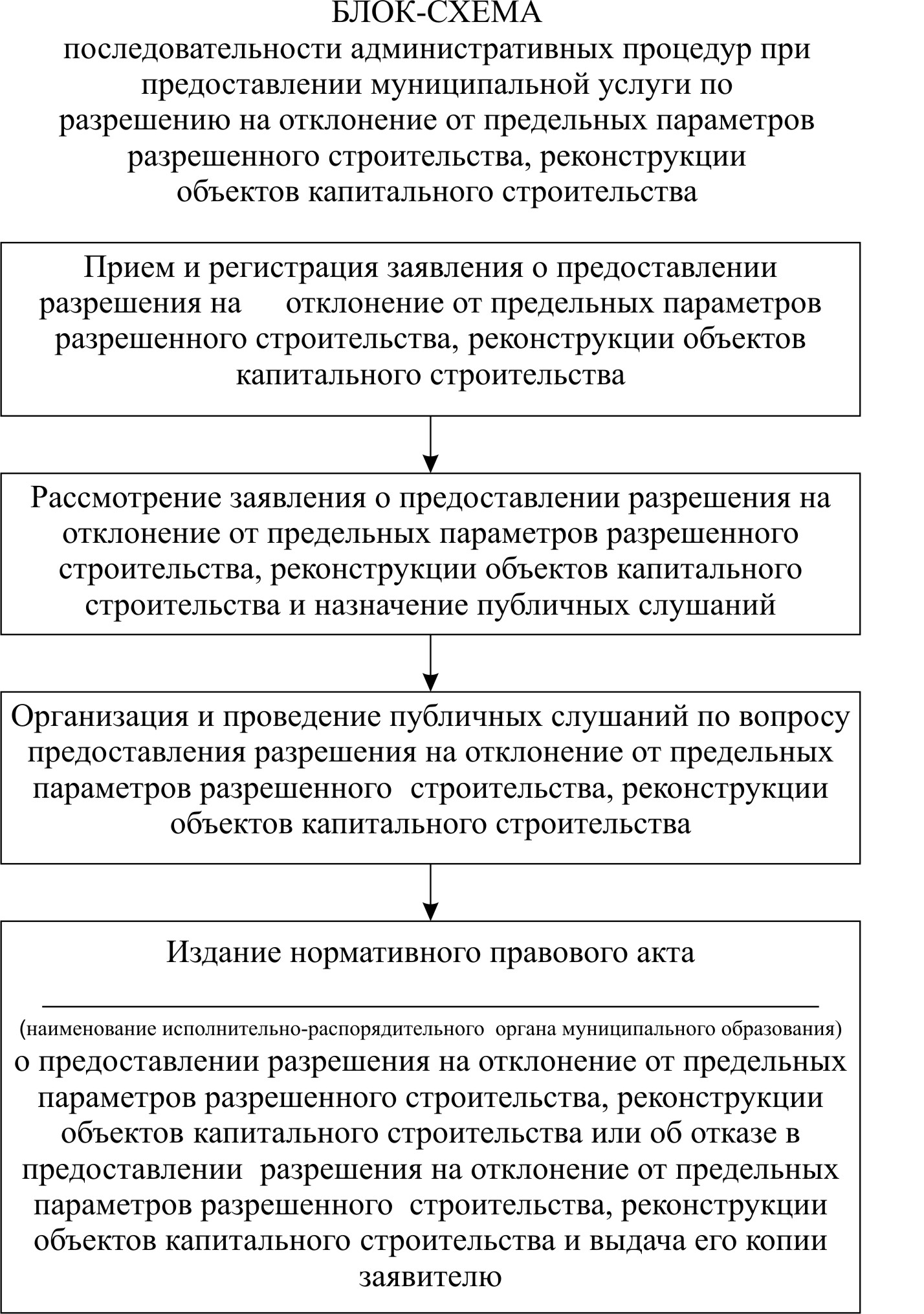 Приложение №3к административному регламентупредоставления муниципальной услуги по предоставлению разрешения на отклонение от предельных параметров разрешенного строительства, реконструкции объекта капитального строительстваЖУРНАЛрегистрации нормативных правовых актов ___________________________________________________(наименование исполнительно-распорядительного органа муниципального образования) о предоставлении или об отказе в предоставлении разрешений на отклонение от предельныхпараметров разрешенного строительства, реконструкцииобъектов капитального строительстваРОССИЙСКАЯ ФЕДЕРАЦИЯБРЯНСКАЯ ОБЛАСТЬАДМИНИСТРАЦИЯ  СЕВСКОГО  МУНИЦИПАЛЬНОГО РАЙОНАПОСТАНОВЛЕНИЕОб утверждении Административного регламента по предоставлению муниципальной услуги "Предоставление разрешения на отклонение от предельных параметров разрешенного строительства, реконструкции объектов капитального строительства"№ п/пРеквизиты нормативного правового актаФамилия, имя, отчество (последнее - при наличии) заявителяКонтактные данныеДата выдачи копии нормативного правового акта, подпись заявителя123